Muster-Gefährdungsbeurteilung Chemieunterricht an WaldorfschulenKlassenstufe: 		12. KlasseTitel des Versuchs: 	Herstellung von Silicium (9.4)Literatur:			Lehrbuch der phänomenologischen Chemie, Band 2, Seite 331 Gefahrenstufe                  	Versuchstyp   Lehrer             SchülerGefahrstoffe (Ausgangsstoffe, mögliche Zwischenprodukte, Endprodukte)Andere Stoffe:Beschreibung der DurchführungMan mischt gründlich 1 g trockenes Quarzpulver mit 1,4 g feinem Magnesiumpulver. Dieses Gemisch gibt man in einen Porzellantiegel und erhitzt diesen, bis unter Aufglühen die Reaktion einsetzt (Achtung: feuerfeste Unterlage, Sicherheitsabstand, Sicherheitsscheibe). Nach dem Erkalten gibt man im Abzug den Tiegel in ein Becherglas und gießt portionenweise halbkonzentrierte Salzsäure dazu (Vorsicht: entstehende Gase sind entzündlich an der Luft).Ergänzende HinweiseKeineEntsorgungshinweiseLösungen neutralisieren und über das Abwasser, Feststoffe über den Hausmüll entsorgen.Mögliche Gefahren (auch durch Geräte)Sicherheitsmaßnahmen (gem. TRGS 500)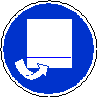 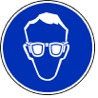 			Schutzbrille tragen		Im Abzug durchführenErsatzstoffprüfung (gem. TRGS 600)Durchgeführt; einzige Möglichkeit zur einfachen Darstellung von Silicium.AnmerkungenH220		Extrem entzündbares Gas.H228		Entzündbarer Feststoff.H251		Selbsterhitzungsfähig, kann sich selbst erhitzen; kann in Brand geraten.H261		In Berührung mit Wasser entstehen entzündbare Gase.H290		Kann gegenüber Metallen korrosiv sein.H315		Verursacht Hautreizungen.H319		Verursacht schwere Augenreizung.H335		Kann die Atemwege reizen.H373		Kann die Organe schädigen bei längerer oder wiederholter ExpositionP210		Von Hitze, heißen Oberflächen, Funken, offenen Flammen sowie anderen Zündquellenarten fernhalten.P231+232	Unter inertem Gas handhaben. Vor Feuchtigkeit schützen.P241		Explosionsgeschützte elektrische Anlagen/Lüftungsanlagen/ Beleuchtungsanlagen/... verwenden.P260_s		Staub/Rauch/Aerosol nicht einatmen.P261_f		Einatmen von Nebel/Dampf vermeiden.P280		Schutzhandschuhe/Schutzkleidung/Augenschutz/Gesichtsschutz tragen.	P304+340	Bei Einatmen: Die Person an die frische Luft bringen und für ungehinderte Atmung sorgen.P305+351+338	Bei Berührung mit den Augen: Einige Minuten lang vorsichtig mit Wasser ausspülen. Eventuell. vorhandene 		Kontaktlinsen nach Möglichkeit entfernen. Weiter ausspülen.P312		Bei Unwohlsein Giftinformationszentrum/Arzt anrufen.P377		Brand bei Gasleckage: Nicht löschen, bis Leckage gefahrlos gestoppt werden kann.P381		Entfernung sämtlicher Zündquellen, falls gefahrlos möglich.P403+233	An einem gut belüfteten Ort aufbewahren. Behälter dicht verschlossen halten.P420		Von anderen Materialien entfernt aufbewahren.P422		Inhalt in/unter Schutzatmosphäre aufbewahren.Schule:Datum:				Lehrperson:					Unterschrift:Schulstempel:© Ulrich Wunderlin / Atelierschule Zürich / Erstelldatum: 28.02.2016______________________________________________________________________________NameSignalwortPiktogrammeH-SätzeEUH-SätzeP-SätzeAGW in mg m-3KieselgurAchtung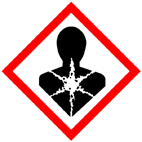 H373---P260_s0,3 A(alveolargängigeFraktion)Magnesium(Pulver, phlegmatisiert)Gefahr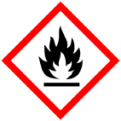 H228 H251 H261---P210 P231+232P241 P280 P420---Salzsäurehalbkonz. (w≈15%)Achtung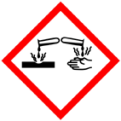 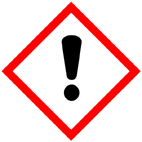 H290 H315 H319 H335---P261_f P280 P304+340 P305+351+338P312 P403+233---Magnesiumsilicid(Reaktionszwischen-produkt)GefahrH261---P231+232 P422---Siliciumtetra-hydrid (Reaktionsprodukt)GefahrH220---P210 P377 P381---Silicium (Reaktionsprodukt)Magnesiumoxid (Reaktionsprodukt)Magnesiumchlorid (Reaktionsprodukt)GefahrenJaNeinSonstige Gefahren und HinweiseDurch EinatmenXDurch HautkontaktXBrandgefahrXExplosionsgefahrXDurch AugenkontaktX